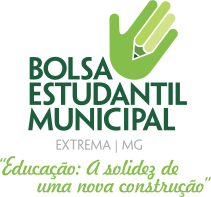 REUNIÃO DE RECADASTRO 04/09/2019Recadastro 04-09-2019Recadastro 04-09-2019Recadastro 04-09-2019SEQNOMEObservação1Bionda Alves Corrêa2Breno dos Santos Serem3Bruna Silva Duarte4Felipe Almeida da Silva5Gabriel Cedro Caleffi6Gabriel Marques de Toledo7Lauana de Souza Brigido8Lucas Gissoni da Silva Toledo9Marcus Leandro dos Santos10Matheus Felipe Mota B. R. da Silva11Nathali do Amaral Franco12Nicole Caroline Franco13Paloma Moura Pereira14Paulo Antonio Zamarioni de Toledo15Rosiane Silva Brito16Tálita do Nascimento Silva17Thaís Regina Matias18Tiago José de Azevedo 